              Colegio Isabel Riquelme        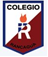               U.T.P.GUÍA DIGITAL N°2GUÍA ASIGNATURA: ARTES VISUALESCURSO:   8° AÑO BDOCENTE: Enrique CerónSEMANA: & Al 10 abril¡Hola! Un gusto poder comunicarme contigo, te quiero proponer una actividad de arte que te permitirá relajarte y entretenerte, para la cual necesitas:Block Temperas y pinceles Combinador de colores o tapas de bebida que sirvan para hacer combinación de colores Conoces algún tipo de manifestación estética en tu barrio o en tu ciudad, si no sabes no te preocupes cada persona va aprendiendo a su propio ritmo En forma simple podemos indicar que nos referimos a manifestación estética como: cualquier expresión y creación del ser humano que desea transmitir artísticamente sentimientos, emociones, ideas, pensamientos etc. Medio ambiente: es el entorno donde vivimos en lo más próximo pero también abarca en forma general a todo nuestro entorno, más cercano o más lejano, así podemos hablar del medio ambiente en el que habitamos como también hablar del medio ambiente como planeta tierra Te invito a desarrollar tu creatividad y expresarte artísticamente en una obra personal 